ASTRO PLAYSAFE PREMIUM TPV             (TPV – THERMO PLASTIC VULCANISED RUBBER)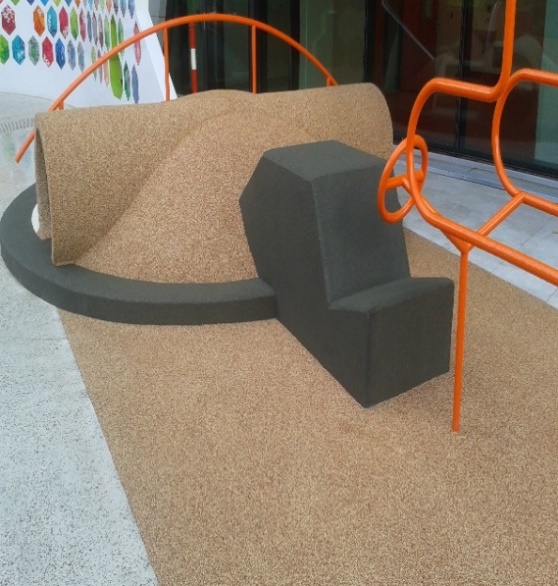 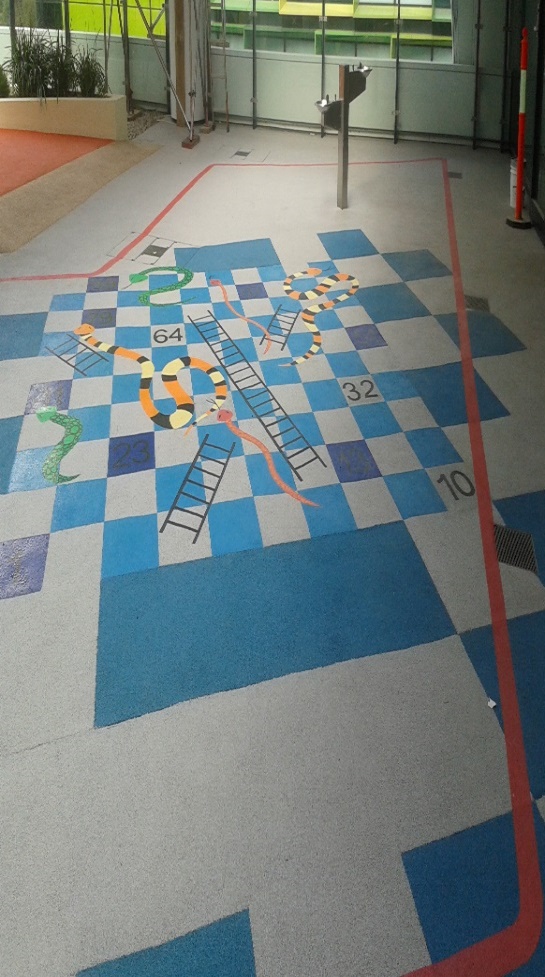 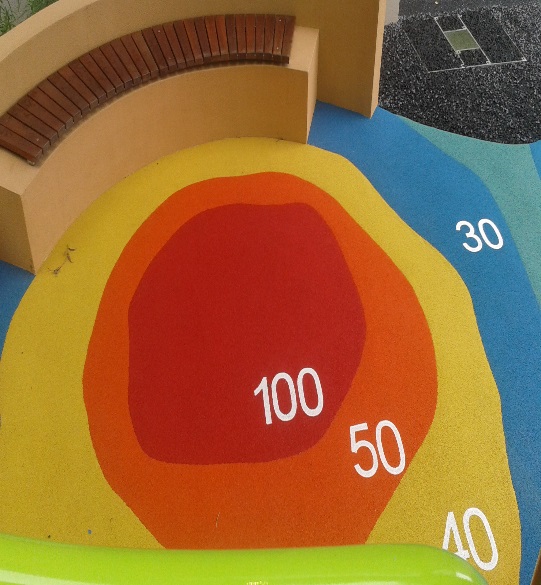 Manufactured and supplied by Rosehill Polymers, UKTPV was developed in collaboration between Rosehill Polymers and Dupont DowExcellent colour consistency and UV stability – suitable for the Australian climateNINETEEN (19) COLOURS TO CHOOSE FROM OR BLENDEDFIVE (5) YEAR PRODUCT WARRANTY PROVIDED BY SUPPLIERTHREE (3) YEAR IMPACT TEST WARRANTY PROVIDED BY ASTRO SYNTHETIC SURFACESInstallation complies with AS/NZS 4422:2016WITH REGULAR MAINTENANCE, THE ANTICIPATED SURFACE LIFE EXPECTANCY IS TEN (10) YEARS PLUS